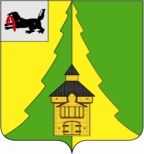 Российская Федерация	Иркутская область	Нижнеилимский муниципальный район	АДМИНИСТРАЦИЯ			ПОСТАНОВЛЕНИЕОт «15» апреля  2020 г. №290г. Железногорск-Илимский«Об утверждении Порядка предоставления муниципальным бюджетным и автономнымучреждениям субсидии на финансовое обеспечение выполнения ими муниципального задания из бюджета муниципального образования «Нижнеилимский район»В соответствии с п. 1 ст. 78.1, п. 5 ст. 79 Бюджетного кодекса Российской Федерации, Федеральным законом от 08.05.2010г. №83-ФЗ «О внесении изменений в отдельные законодательные акты РФ в связи с совершенствованием правового положения государственных (муниципальных) учреждений», руководствуясь статьей 47 Устава муниципального образования «Нижнеилимский район»,  постановлением администрации Нижнеилимского муниципального района «Об утверждении Порядка формирования и финансового обеспечения выполнения муниципального задания на оказание муниципальных услуг (выполнения работ) на территории муниципального образования «Нижнеилимский район» в новой редакции» от 21.11.2019 № 1217, администрация Нижнеилимского муниципального района,ПОСТАНОВЛЯЕТ:Утвердить Порядок предоставления муниципальным бюджетным и автономным учреждениям субсидии на финансовое  обеспечение выполнения ими муниципального задания из бюджета муниципального образования «Нижнеилимский район» (Приложение).Настоящее постановление распространяет свое действие на правоотношения, возникшие с 01 января 2020 г.Опубликовать настоящее постановление с приложением в периодическом печатном издании «Вестник Думы и администрации Нижнеилимского муниципального района», разместить на официальном сайте МО «Нижнеилимский район».4.Признать утратившим силу постановление администрации Нижнеилимского муниципального района от 08.02.2017г. № 65 «Об утверждении Порядка предоставления муниципальным и автономным учреждениям субсидии на финансовое обеспечение выполнение ими муниципального задания из бюджета муниципального образования «Нижнеилимский район».5.Контроль за исполнением настоящего постановления возложить на заместителя мэра по вопросам экономики и финансам Г.П. Козак.Мэр района                                                         М.С. РомановРассылка: в дело-2, ДО -2, МКУ «Ресурсный центр», МКУ «Сервисцентр», ФУ, Г.П. Козак,  Т.К. Пироговой, ОСЭР, Исп.: Сутягина О.А, Кулешова В.ЕЛИСТ СОГЛАСОВАНИЯ СОГЛАСОВАНО:10.Заместитель мэра по вопросам экономики и финансам __________________________________________________________________________________________________________________________________________9.Заместитель  мэра района по жилищной политике, градостроительству, энергетике, транспорту и связи __________________________________________________________________________________________________________________________________________8. Заместитель мэра по социальной политике __________________________________________________________________________________________________________________________________________ 7. Юридический  отдел _______________________________________________________________________________________________________________________________________________________________________________________________________________6. Финансовое  управление _________________________________________________________________________________________________________________________________________________________________________________________________________________________________________________________________________________________________________________________________________________________5.Отдел социально-экономического развития_______________________________________________________________________________________________________________________________________________________________________________________________________________4.Отдел организационной работы и социальной политики _______________________________________________________________________________________________________________________________________________________________________________________________________________3.Руководители заинтересованных органов и должностные лица ____________________________________________________________________________________________________________________________________________________________________________________________________________________________________________________________________________________2. Руководители отдела, департамента, сектора, управления, подготовившего проект документа _______________________________________________________________________________________________________________________________________________________________________________________________________________1.Подготовил исполнитель (Ф.И.О., подпись, дата) _____________________________________________________________________Приложение
к постановлению администрации
Нижнеилимского муниципального района
от «15» апреля 2020 г. № 290ПОРЯДОК ПРЕДОСТАВЛЕНИЯ МУНИЦИПАЛЬНЫМ БЮДЖЕТНЫМ ИАВТОНОМНЫМ УЧРЕЖДЕНИЯМ СУБСИДИИ НА ФИНАНСОВОЕ ОБЕСПЕЧЕНИЕВЫПОЛНЕНИЯ ИМИ МУНИЦИПАЛЬНОГО ЗАДАНИЯ ИЗ БЮДЖЕТАМУНИЦИПАЛЬНОГО ОБРАЗОВАНИЯ «НИЖНЕИЛИМСКИЙ РАЙОН»I. Общие положения1.1.	Порядок предоставления муниципальным бюджетным и автономным учреждениям субсидии на финансовое обеспечение выполнения ими муниципального задания из бюджета муниципального образования «Нижнеилимский район» (далее - Порядок предоставления субсидии на выполнение муниципального задания) разработан в соответствии с абзацами первым, третьим пункта 1 статьи 78.Бюджетного кодекса Российской Федерации и устанавливает правила предоставления муниципальным бюджетным и автономным учреждениям субсидий на финансовое обеспечение выполнения ими муниципального задания, рассчитанных с учетом нормативных затрат на оказание ими муниципальных услуг (выполнение работ) физическим и (или) юридическим лицам и нормативных затрат на содержание муниципального имущества, из бюджета муниципального образования «Нижнеилимский район» (далее - субсидии на выполнение муниципального задания).1.2.	Субсидия на выполнение муниципального задания предоставляется муниципальному бюджетному учреждению (далее - бюджетное учреждение) и муниципальному автономному учреждению (далее - автономное учреждение) учредителем.1.3.	Бюджетным и автономным учреждениям субсидия на выполнение муниципального задания предоставляется в том числе за счет межбюджетных трансфертов (субсидий, субвенций и иных межбюджетных трансфертов), предоставляемых бюджетом Иркутской области бюджету муниципального образования «Нижнеилимский район» в целях софинансирования расходных обязательств по вопросам местного значения и при выполнении отдельных государственных полномочий в соответствии с нормативными правовыми актами Иркутской области, администрации Нижнеилимского муниципального района.II. Определение объема субсидии на выполнение муниципального задания         2.1. Субсидия на выполнение муниципального задания рассчитывается учредителем на основании методики расчета нормативных затрат на оказание муниципальных услуг и нормативных затрат на содержание муниципального имущества, методики расчета нормативных затрат на выполнение муниципальных работ.Финансовое обеспечение выполнения муниципального задания на оказание бюджетными и автономными учреждениями муниципальных услуг (выполнение работ) осуществляется в соответствии с порядком формирования и финансового обеспечения выполнения муниципального задания на оказание муниципальных услуг (выполнение работ) на территории муниципального образования «Нижнеилимский район», установленным администрацией Нижнеилимского муниципального района.Изменение объема субсидии на выполнение муниципального задания бюджетным и автономным учреждениям в течение срока его выполнения осуществляется Думой Нижнеилимского муниципального района только при соответствующем изменении муниципального задания (в случае изменения показателей, характеризующих качество и (или) объем оказываемых муниципальных услуг (работ) физическим и (или) юридическим лицам в сопоставимом объеме), в иных случаях, предусмотренных законодательством Российской Федерации.       2.2. Объем субсидии на выполнение муниципального задания, источником предоставления которых являются межбюджетные трансферты из бюджета Иркутской области бюджету муниципального образования «Нижнеилимский район», распределяются учредителем бюджетным и автономным учреждениям в размере переданных средств в соответствии со стоимостью государственной услуги, утверждаемой нормативным правовым актом Иркутской области, в рамках муниципального задания.III. Условия предоставления субсидии на выполнение муниципального задания3.1. Субсидия предоставляется Учреждению на оказание муниципальных услуг (выполнение работ), в соответствии с условиями установленными в муниципальном  задании.Субсидия на выполнение муниципального задания предоставляется на основании соглашения между учредителем и подведомственным муниципальным бюджетным (автономным) учреждением по типовой форме согласно приложению № 1 к Порядку предоставления субсидии на выполнение муниципального задания (далее - Соглашение).Средства, предоставляемые бюджетным и автономным учреждениям из бюджета муниципального образования «Нижнеилимский район» в виде субсидии на выполнение муниципального задания, расходуются в соответствии с их целевым назначением и не могут быть направлены на другие цели.Субсидия на выполнение муниципального задания предоставляется бюджетным и автономным учреждениям путем перечисления учредителем денежных средств соответственно на лицевые счета бюджетных и автономных учреждений, открытые в Финансовом управлении администрации Нижнеилимского муниципального района в установленном порядке. Субсидия на выполнение муниципального задания перечисляется на основании Порядка формирования и финансового обеспечения выполнения муниципального задания на оказание муниципальных услуг (выполнение работ) на территории муниципального образования «Нижнеилимский район».IV. Порядок возврата субсидии на выполнение муниципального задания4.1. Средства, предоставляемые в виде субсидии на выполнение муниципального задания, подлежат возврату в бюджет муниципального образования «Нижнеилимский район» в соответствии с бюджетным законодательством Российской Федерации, в случае, если фактически исполненное бюджетным (автономным) учреждением муниципальное задание меньше по объему, чем это предусмотрено муниципальным заданием, или не соответствует качеству услуг, определенному в муниципальном задании.4.2. Не использованные в отчетном финансовом году остатки средств субсидии на выполнение муниципального задания, предоставленные из бюджета муниципального образования «Нижнеилимский район», при выполнении бюджетными и автономными учреждениями в текущем финансовом году муниципального задания в полном объеме могут использоваться на те же цели, в соответствии с решением учредителя бюджетного (автономного) учреждения.      4.3. Не использованные в текущем финансовом году субсидии на выполнение муниципального задания, предоставленные за счет межбюджетных трансфертов, подлежат возврату в доход бюджета Иркутской области в порядке и сроки, установленные Министерством финансов Иркутской области.V. Учет, отчетность и контрольБюджетные и автономные учреждения ведут бухгалтерский учет по предоставленной субсидии на выполнение муниципального задания с применением аналитических кодов счетов бухгалтерского учета по каждой муниципальной услуге (работе), предусмотренной муниципальным заданием.Бюджетные и автономные учреждения ежеквартально представляют учредителю отчет об использовании субсидии на выполнение муниципального задания учредителя бюджетным или автономным учреждением (Приложение №3) не позднее 15-го числа месяца, следующего за отчетным кварталом.Бюджетные и автономные учреждения несут ответственность за использование средств, предоставленных в виде субсидии на выполнение муниципального задания, в соответствии с условиями, предусмотренными Соглашением.5.4.Учредитель осуществляет контроль в части соблюдения подведомственными бюджетными и автономными учреждениями целей, условий и порядка, установленных при предоставлении субсидии на выполнение муниципального задания, а также  контроль за своевременностью представления отчета об использовании субсидии на выполнение муниципального задания и достоверностью отчетных данных.         5.5.Учредитель осуществляет контроль за целевым использованием бюджетными и автономными учреждениями субсидии на выполнение муниципального задания в соответствии с Порядком предоставления субсидии на выполнение муниципального задания и условиями, предусмотренными Соглашением.Отчет о выполнении муниципального задания и муниципальное задание подлежит официальному опубликованию на официальном сайте муниципального образования «Нижнеилимский район»,  на официальном сайте для размещения информации о государственных (муниципальных) учреждениях bus.gov.ru и на   официальном сайте учреждения в срок до 01 апреля текущего года.                                                                                                                                                                                                                                                                                                                                                                                                                                                                                                                                                                                                                                                                                                         Мэр района                                                         М.С. РомановПриложение №1
к Порядку предоставления муниципальным
бюджетным и автономным учреждениям                                                                            субсидий на финансовое обеспечение
выполнения ими муниципального
задания из бюджета муниципального образования «Нижнеилимский район»Типовая форма соглашенияо предоставлении субсидии из  бюджета муниципального образования «Нижнеилимский район» муниципальному бюджетному или автономному учреждениюна финансовое обеспечение выполнения муниципального задания на оказание муниципальных услуг(выполнение работ)г. ____________________                                                  №________________        (место заключения соглашения)                                                                                                              (номер соглашения)"__" ________________ 20__ г.                                            (дата заключения соглашения)                                                     _____________________________________________________________________,            (наименование учредителя или органа  администрации Нижнеилимского муниципального района, осуществляющего функции и полномочия учредителя в отношении муниципального бюджетного или автономного учреждения)которому  как  получателю  средств  доведены  лимиты бюджетных  обязательств  на предоставление субсидий бюджетным и автономным   учреждениям   на   финансовое   обеспечение   выполнения   ими муниципального  задания  на  оказание  муниципальных  услуг (выполнение работ),     именуемый     в дальнейшем «Учредитель», в лице_____________________________________________________________________,                  (наименование должности руководителя Учредителя или уполномоченного им лица, фамилия, имя, руководителя Учредителя или уполномоченного им лица)действующего на основании _________________________________________,                                                                           (Устав, доверенность, приказ или иной документ, удостоверяющий    полномочия)с одной стороны и _________________________________________________,                                                                 (наименование бюджетного или автономного учреждения) именуемое в дальнейшем «Учреждение», в лице _________________________,                                                                                              (наименование должности руководителя                       Учреждения или уполномоченного им лица, фамилия, имя, отчество руководителя Учреждения или уполномоченного им лица)действующего на основании____________________________________________,                                                                                                   (устав Учреждения или иной уполномочивающий документ)с другой стороны, далее именуемые «Стороны»,  в  соответствии  с  Бюджетным кодексом   Российской   Федерации, заключили настоящее Соглашение о нижеследующем.I. Предмет Соглашения1.1. Предметом настоящего Соглашения является предоставление Учреждению из  бюджета муниципального образования «Нижнеилимский район» в 20__ году/20__ - 20__ годах субсидии на финансовое обеспечение выполнения муниципального  задания на оказание муниципальных услуг (выполнение работ) № ________ от «__» _________ 20__ года  (далее - Субсидия, муниципальное задание).II. Порядок, условия предоставления Субсидии и финансовоеобеспечение выполнения муниципального задания2.1. Субсидия предоставляется Учреждению на оказание муниципальных услуг (выполнение работ), установленных в муниципальном  задании.2.2. Субсидия предоставляется в пределах лимитов бюджетных обязательств, доведенных Учредителю как получателю средств местного бюджета по кодам классификации расходов бюджетов Российской Федерации (далее - коды БК), в следующем размере:    в 20__ году ________ (__________________) рублей - по коду БК ________;                           (сумма прописью)                       (код БК)    в 20__ году ________ (__________________) рублей - по коду БК ________;                           (сумма прописью)                       (код БК)    в 20__ году ________ (__________________) рублей - по коду БК ________.                           (сумма прописью)                       (код БК)2.3. Размер Субсидии рассчитывается в соответствии с показателями муниципального задания на основании нормативных затрат на оказание муниципальных услуг с применением базовых нормативов затрат и корректирующих коэффициентов к базовым нормативам затрат и нормативных затрат на выполнение работ, определенных в соответствии с Порядком формирования и финансового обеспечения выполнения муниципального задания на оказание муниципальных услуг (выполнение работ) на территории муниципального образования «Нижнеилимский район», утвержденным  постановлением администрации Нижнеилимского муниципального района от «____»_______20__г. № _____.III. Порядок перечисления Субсидии3.1. Перечисление Субсидии осуществляется в соответствии с Порядком предоставления муниципальным бюджетным и автономным учреждениям субсидии на финансовое обеспечение выполнения ими муниципального задания из бюджета муниципального образования «Нижнеилимский район», в сроки, установленные настоящим соглашением :3.1.1 на лицевой счет, открытый Учреждению в______________________;                                                                                                   (наименование финансового органа)3.1.2 на лицевой счет, открытый Учреждению в ______________________.(наименование кредитной организации)3.2.  перечисление Субсидии на соответствующий счет, указанный в разделе VIII настоящего Соглашения, осуществляется на основании кассового прогноза (плана) по расходам Учреждения в соответствии с графиком  перечисления Субсидии согласно приложению №1 к настоящему Соглашению, являющимся неотъемлемой частью настоящего Соглашения, не реже одного раза в квартал в сумме, не превышающей;35 процентов годового объема Субсидии в течении 1 квартала;50 процентов (до 65 процентов- в части субсидий, предоставляемых на выполнение работы, услуги  процесс оказания (выполнения) которой требует неравномерного финансового обеспечения в течение финансового года) годового объема Субсидии в течении первого полугодия;75 процентов годового объема Субсидии в течении девяти месяцев;остаток годового объема Субсидии в 4 квартале текущего года.IV. Взаимодействие Сторон4.1. Учредитель обязуется:4.1.1. обеспечить предоставление Субсидии в соответствии с разделом II настоящего Соглашения;4.1.2. осуществлять контроль за выполнением Учреждением муниципального задания в порядке, предусмотренном муниципальным заданием, и соблюдением Учреждением условий, установленных Порядком формирования и финансового обеспечения выполнения муниципального задания на оказание муниципальных услуг (выполнение работ) на территории муниципального образования «Нижнеилимский район» и настоящим Соглашением;4.1.3 осуществляет контроль за целевым использованием бюджетными и автономными учреждениями субсидии на выполнение муниципального задания в соответствии с Порядком предоставления субсидии на выполнение муниципального задания и условиями, предусмотренными настоящим Соглашением.4.1.4. рассматривать предложения Учреждения, связанные с исполнением настоящего Соглашения, в том числе по изменению размера Субсидии, и направлять Учреждению решения по результатам их рассмотрения не позднее 15 рабочих дней после получения предложений;4.1.5. направлять Учреждению расчет средств Субсидии, подлежащей возврату в бюджет муниципального образования «Нижнеилимский район» на 1 января 20___ г., составленный по форме согласно приложению №2 к типовой форме Соглашения  в срок до «31» января 20___ г.;4.1.6. принимать меры, обеспечивающие перечисление Учреждением Учредителю в  бюджет муниципального образования «Нижнеилимский район» средств Субсидии, подлежащих возврату в  бюджет муниципального образования «Нижнеилимский район» на 1 января 20__ г., в соответствии с расчетом, указанным в пункте 4.1.4 настоящего Соглашения, в срок, указанный в пункте 4.3.2 настоящего Соглашения;4.1.7. выполнять иные обязательства, установленные бюджетным законодательством Российской Федерации, Порядком и настоящим Соглашением: 4.1.7.1. _____________________________________________________________;4.1.7.2. _____________________________________________________________.4.2. Учредитель вправе:4.2.1. запрашивать у Учреждения информацию и документы, необходимые для осуществления контроля за выполнением Учреждением муниципального задания;4.2.2. принимать решение об изменении размера Субсидии:4.2.2.1. при соответствующем изменении показателей, характеризующих объем муниципальных услуг (работ), установленных в муниципальном задании, в случае:4.2.2.1.1. уменьшения Учредителю ранее утвержденных лимитов бюджетных обязательств, указанных в пункте 2.2 настоящего Соглашения;4.2.2.1.2. увеличения (при наличии у Учредителя лимитов бюджетных обязательств, указанных в пункте 2.2 настоящего Соглашения) или уменьшения потребности в оказании муниципальных услуг (выполнении работ);4.2.2.1.3. принятия решения по результатам рассмотрения предложений Учреждения, направленных в соответствии с пунктом 4.4.2 настоящего Соглашения;4.2.2.2. без соответствующего изменения показателей, характеризующих объем муниципальных услуг (работ), установленных в муниципальном задании, в случае внесения изменений в нормативные затраты в связи с изменением размеров выплат работникам (отдельным категориям работников) Учреждения, непосредственно связанных с оказанием муниципальной услуги (выполнением работы), иных выплат, связанных с оказанием муниципальной услуги (выполнением работы), приводящих к изменению объема финансового обеспечения выполнения муниципального задания, вследствие принятия нормативных правовых актов администрацией Нижнеилимского муниципального района, Российской Федерации (внесением изменений в нормативные правовые акты администрации Нижнеилимского муниципального района. Российской Федерации);4.2.3. осуществлять иные права, установленные бюджетным законодательством Российской Федерации, Порядком и настоящим Соглашением:4.2.3.1. _____________________________________________________________;4.2.3.2. _____________________________________________________________.4.3. Учреждение обязуется:4.3.1. предоставлять в течение 5 дней по запросу Учредителя информацию и документы, необходимые для осуществления контроля, предусмотренного пунктом 4.1.2,4.1.3 настоящего Соглашения;4.3.2. осуществлять в срок до «__» ____________ 20__ г. возврат средств Субсидии, подлежащих возврату в бюджет муниципального образования «Нижнеилимский район» на 1 января 20__ г., в размере, указанном в расчете, представленном Учредителем в соответствии с пунктом 4.1.4 настоящего Соглашения;4.3.3. направлять средства Субсидии на выплаты, установленные планом финансово-хозяйственной деятельности Учреждения (далее - план финансово-хозяйственной  деятельности), сформированным и утвержденным в порядке, определенном Порядком составления и утверждения плана финансово-хозяйственной деятельности муниципальных учреждений Нижнеилимского муниципального района», утвержденного постановлением администрации Нижнеилимского муниципального района от «___»_____20___г. № ______.4.3.4. выполнять иные обязательства, установленные бюджетным законодательством Российской Федерации, Порядком и настоящим Соглашением:4.3.4.1. _____________________________________________________________;4.3.4.2. _____________________________________________________________.4.4. Учреждение вправе:4.4.1. направлять не использованный в 20__ г. остаток Субсидии на осуществление в 20__ г. расходов в соответствии с планом финансово-хозяйственной деятельности для достижения целей, предусмотренных уставом Учреждения, за исключением средств Субсидии, подлежащих возврату в бюджет муниципального образования «Нижнеилимский район» в соответствии с пунктом 4.3.2 настоящего Соглашения;4.4.2. осуществлять иные права, установленные бюджетным законодательством Российской Федерации, Порядком и настоящим Соглашением:4.4.2.1. _____________________________________________________________;4.4.2.2. _____________________________________________________________.V. Ответственность Сторон5.1. В случае неисполнения или ненадлежащего исполнения своих обязательств по настоящему Соглашению Стороны несут ответственность в соответствии с законодательством Российской Федерации.5.2. Иные положения об ответственности за неисполнение или ненадлежащее исполнение Сторонами обязательств по настоящему Соглашению:5.2.1. _______________________________________________________________;5.2.2. _______________________________________________________________.VI. Иные условия6.1. Иные условия по настоящему Соглашению:6.1.1. _______________________________________________________________;6.1.2. _______________________________________________________________.VII. Заключительные положения7.1. Расторжение Соглашения осуществляется по соглашению сторон и оформляется в виде соглашения о расторжении настоящего Соглашения.7.2. При досрочном прекращении выполнения муниципального задания по установленным в нем основаниям неиспользованные остатки Субсидии в размере, соответствующем показателям, характеризующим объем не оказанных муниципальных услуг (невыполненных работ), подлежат перечислению Учреждением в  бюджет муниципального образования «Нижнеилимский район» в установленном порядке.7.3. Споры, возникающие между Сторонами в связи с исполнением настоящего Соглашения, решаются ими, по возможности, путем проведения переговоров с оформлением соответствующих протоколов или иных документов. При не достижении согласия споры между Сторонами решаются в судебном порядке.7.4. Настоящее Соглашение вступает в силу с «____»______20___г., но не ранее доведения лимитов бюджетных обязательств, указанных в пункте 2.2 настоящего Соглашения, и действует до полного исполнения Сторонами своих обязательств по настоящему Соглашению.7.5. Изменение настоящего Соглашения, в том числе в соответствии с положениями пункта 4.2.2 настоящего Соглашения, осуществляется по соглашению Сторон и оформляется в виде дополнительного соглашения, являющегося неотъемлемой частью настоящего Соглашения.7.6. Документы и иная информация, предусмотренные настоящим Соглашением, могут направляться Сторонами следующим(ми) способом(ами):7.6.1. путем использования государственной интегрированной информационной системы управления общественными финансами «Электронный бюджет»;7.6.2. заказным письмом с уведомлением о вручении либо вручением представителем одной Стороны подлинников документов, иной информации представителю другой Стороны;7.6.3. ___________________________________________________________ .7.7. Настоящее Соглашение заключено Сторонами в форме бумажного документа в трех экземплярах.VIII. Платежные реквизиты СторонIX. Подписи СторонПриложение №1к Типовой форме соглашения о предоставлениисубсидии муниципальному бюджетномуили автономному учреждению на финансовоеобеспечение выполнения муниципальногозадания на оказание муниципальных услуг(выполнение работ) Графикперечисления Субсидии (Изменения в график перечисления Субсидии) Наименование Учредителя ___________________________________________________Наименование Учреждения ___________________________________________________*Перечисление субсидии производится ежемесячно на основании кассового прогноза (плана), предоставленного  главным распорядителем бюджетных средствПриложение № 2к Типовой форме соглашения о предоставлениисубсидии муниципальному бюджетномуили автономному учреждению на финансовоеобеспечение выполнения муниципальногозадания на оказание муниципальных услуг(выполнение работ) Расчетсредств Субсидии, подлежащих возврату в  бюджет муниципального образования «Нижнеилимский районна 1 января 20__ г. Наименование Учредителя ___________________________________________________Наименование Учреждения ___________________________________________________Руководитель(уполномоченное лицо) _____________ ___________ ___________________________                                                 (должность)   (подпись)     (расшифровка подписи)"__" ____________ 20___г.Приложение № 3к Порядку  предоставления  муниципальным бюджетным и автономным учреждениям субсидии на финансовое  обеспечение выполнения ими муниципального задания из бюджета муниципального образования «Нижнеилимский районОтчет об использовании субсидии на выполнение муниципального задания учредителя бюджетным или автономным учреждением_______________________________ на «___» __________20__ г. (в рублях)                (учреждение) 


Справочно предоставлять:Поступления и кассовые расходы за отчетный период нарастающим итогом за счет средств от предпринимательской и иной приносящей доход деятельности.Иная информация по запросу учредителя.Руководитель учреждения                                      (подпись, ФИО)
Главный бухгалтер                                            (подпись, ФИО)

М.П.
СОГЛАСОВАНО: (в зависимости от подчиненности учреждения) Сокращенное наименование УчредителяСокращенное наименование УчрежденияНаименование УчредителяОГРН, ОКТМОНаименование УчрежденияОГРН, ОКТМОМесто нахождения:Место нахождения:ИНН/КППИНН/КПППлатежные реквизиты:Платежные реквизиты:Сокращенное наименование УчредителяСокращенное наименование УчредителяСокращенное наименование УчрежденияСокращенное наименование Учреждения_______________/(подпись)________________(ФИО)________________/(подпись)_________________(ФИО)№ п/пКод по бюджетной классификации Российской Федерации (по расходам федерального бюджета на предоставление Субсидии) Код по бюджетной классификации Российской Федерации (по расходам федерального бюджета на предоставление Субсидии) Код по бюджетной классификации Российской Федерации (по расходам федерального бюджета на предоставление Субсидии) Код по бюджетной классификации Российской Федерации (по расходам федерального бюджета на предоставление Субсидии) Сроки перечисления Субсидии Сумма, подлежащая перечислению, рублей№ п/пкод главыраздел, подразделцелевая статьявид расходовСроки перечисления Субсидии всего12345671- до "31" марта  20__ г.2- до "30" июня   20__ г.3- до "30" сентября  20__ г.4- до "31" декабря  20__ г.№ п/пмуниципальная услуга или работамуниципальная услуга или работамуниципальная услуга или работамуниципальная услуга или работамуниципальная услуга или работамуниципальная услуга или работамуниципальная услуга или работаПоказатель, характеризующий объем неоказанных муниципальных услуг и невыполненных работПоказатель, характеризующий объем неоказанных муниципальных услуг и невыполненных работПоказатель, характеризующий объем неоказанных муниципальных услуг и невыполненных работПоказатель, характеризующий объем неоказанных муниципальных услуг и невыполненных работНормативные затраты на оказание единицы показателя, характеризующего объем муниципальной услуги или работы, рублей Объем остатка Субсидии, подлежащий возврату в  бюджет МО «Нижнеилимский район», рублей № п/пуникальный номер реестровой записи наименование показатель, характеризующий содержание муниципальной услуги (работы)показатель, характеризующий содержание муниципальной услуги (работы)показатель, характеризующий содержание муниципальной услуги (работы)показатель, характеризующий условия (формы) оказания муниципальной услуги (выполнения работы)показатель, характеризующий условия (формы) оказания муниципальной услуги (выполнения работы)наименование единица измеренияединица измеренияотклонение, превышающее допустимое (возможное) значение Нормативные затраты на оказание единицы показателя, характеризующего объем муниципальной услуги или работы, рублей Объем остатка Субсидии, подлежащий возврату в  бюджет МО «Нижнеилимский район», рублей № п/пуникальный номер реестровой записи наименование _______(наименование показателя) ______(наименование показателя) ______(наименование показателя) _______(наименование показателя) ______(наименование показателя) наименование наименование код по ОКЕИ отклонение, превышающее допустимое (возможное) значение Нормативные затраты на оказание единицы показателя, характеризующего объем муниципальной услуги или работы, рублей Объем остатка Субсидии, подлежащий возврату в  бюджет МО «Нижнеилимский район», рублей 1234567891011121314Муниципальные услугиМуниципальные услугиМуниципальные услугиМуниципальные услугиМуниципальные услугиМуниципальные услугиМуниципальные услугиМуниципальные услугиМуниципальные услугиМуниципальные услугиМуниципальные услугиМуниципальные услугиМуниципальные услугиМуниципальные услугиРаботыРаботыРаботыРаботыРаботыРаботыРаботыРаботыРаботыРаботыРаботыРаботыРаботыРаботыИТОГОИТОГОИТОГОИТОГОИТОГОИТОГОИТОГОИТОГОИТОГОИТОГОИТОГОИТОГОИТОГО№ п/пВид субсидии (по целям предоставления)Плановые назначения Остаток на начало финансового годаФактически профинансировано (нарастающим итогом с начала финансового года)Фактическиосвоено средствОстаток неиспользованных средствПримечание 12345678Итого 